フ　ェ　イ　ス　シ　ー　ト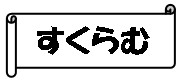 作成日　　　年　月　日＊変更がある場合は二重線で消し、新しい住所等を書き足してください。本人ふりがなふりがなふりがなふりがな性　別性　別性　別生年月日　　　　　　　年　 　月　　 日生年月日　　　　　　　年　 　月　　 日生年月日　　　　　　　年　 　月　　 日生年月日　　　　　　　年　 　月　　 日生年月日　　　　　　　年　 　月　　 日本人氏　名　氏　名　氏　名　氏　名　男・女男・女男・女生年月日　　　　　　　年　 　月　　 日生年月日　　　　　　　年　 　月　　 日生年月日　　　　　　　年　 　月　　 日生年月日　　　　　　　年　 　月　　 日生年月日　　　　　　　年　 　月　　 日住所〒〒〒〒〒〒〒〒電話電話電話電話家族続柄氏　　名氏　　名生年月日生年月日生年月日職　場（学校）・電話職　場（学校）・電話職　場（学校）・電話職　場（学校）・電話携帯電話同居・別居家族家族家族家族家族家族